Publicado en  el 23/02/2016 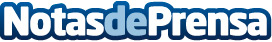 El auge del golf en EspañaTony Bennett, el Presidente de las PGA’s de Europa, ha estado en Madrid para supervisar el trabajo que se está haciendo desde el Departamento de Formación de la RFEG en colaboración con la PGA de España, para que el golf siga siendo un deporte referente en nuestro paísDatos de contacto:Nota de prensa publicada en: https://www.notasdeprensa.es/el-auge-del-golf-en-espana Categorias: Golf http://www.notasdeprensa.es